NERINGOS SAVIVALDYBĖS TARYBA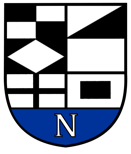 SPRENDIMASDĖL NERINGOS SAVIVALDYBEI REIKALINGŲ AUKŠTOS PROFESINĖS KVALIFIKACIJOS SPECIALISTŲ SĄRAŠO PATVIRTINIMO2022 m. kovo 31 d. Nr. T1-41NeringaVadovaudamasi Lietuvos Respublikos vietos savivaldos įstatymo 6 straipsnio 8 punktu, 7 straipsnio 22 punktu, 18 straipsnio 1 dalimi, Neringos savivaldybės studentų rėmimo programos tvarkos aprašo, patvirtinto Neringos savivaldybės tarybos 2020 m. gruodžio 22 d. sprendimu 
Nr. T1-244 „Dėl Neringos savivaldybės studentų rėmimo programos tvarkos aprašo patvirtinimo“, 5 punktu, atsižvelgdama į gautus Neringos savivaldybės biudžetinių, viešųjų įstaigų, savivaldybės kontroliuojamų įmonių vadovų motyvuotus prašymus, Neringos savivaldybės taryba nusprendžia:Patvirtinti Neringos savivaldybei reikalingų aukštos profesinės kvalifikacijos specialistų prioritetinį sąrašą (pridedama).Panaikinti Neringos savivaldybės tarybos 2021 m. kovo 25 d. Nr. T1-46 „Dėl Neringos savivaldybės reikalingų auštos profesinės kvalifikacijos specialistų sąrašo patvirtinimo“.Skelbti šį sprendimą Neringos savivaldybės interneto svetainėje.Savivaldybės meras 					Darius JasaitisPATVIRTINTANeringos savivaldybės tarybos2022 m. kovo 31 d. sprendimu Nr. T1-41NERINGOS SAVIVALDYBEI REIKALINGŲ AUKŠTOS PROFESINĖS KVALIFIKACIJOS SPECIALISTŲ PRIORITETINIS SĄRAŠAS_________________________________________Eil. Nr.Eil. Nr.Specialisto pareigybės pavadinimasOrganizacijaMetaiPastabosBuriavimo trenerisBuriavimo trenerisNeringos sporto mokykla2022-05-01Baigus studijas, turint tarptautinę buriavimo trenerio kategorijąKomunikacijos specialistasKomunikacijos specialistasNeringos muziejai2022-05-01Baigus studijas;Gali dirbti ir paskutinio kurso studentasKultūros specialistas: istorikas-gidasKultūros specialistas: istorikas-gidasNeringos muziejai2022-05-01 iki 2022-09-30;2023-05-01 iki 2023-09-30;2024-05-01 iki 2024-09-30Baigus studijas; Gali dirbti ir paskutinio kurso studentasEdukacines veiklas vykdantis specialistasEdukacines veiklas vykdantis specialistasNeringos muziejai2022-05-01 iki 2022-09-30;2023-05-01 iki 2023-09-30;2024-05-01 iki 2024-09-30Baigus studijas; Gali dirbti ir paskutinio kurso studentasPriešmokyklinio, ikimokyklinio ugdymo mokytojasPriešmokyklinio, ikimokyklinio ugdymo mokytojasNidos lopšelis-darželis „Ąžuoliukas“2024-04-01Baigus studijas; Gali dirbti studentasNeringos savivaldybės administracijos struktūrinių padalinių vedėjai, vedėjų pavaduotojai, vyriausieji specialistai ir specialistaiNeringos savivaldybės administracijos struktūrinių padalinių vedėjai, vedėjų pavaduotojai, vyriausieji specialistai ir specialistaiNeringos savivaldybės administracija2022-03-02Valstybės tarnautojams – tik baigus studijas ir laimėjus konkursą; Šeimos gydytojasŠeimos gydytojasViešoji įstaiga Neringos pirminės sveikatos priežiūros centras2023-01-01Baigus studijas, turint medicinos gydytojo profesinę kvalifikaciją, baigus šeimos medicinos rezidentūrą, turint šeimos gydytojo licenciją.Vandentvarkos, aplinkosaugos specialistaiVandentvarkos, aplinkosaugos specialistaiUždaroji akcinė bendrovė „Neringos vanduo“2023-01-01Baigus studijasAutomatikos specialistaiAutomatikos specialistaiUždaroji akcinė bendrovė „Neringos vanduo“2023-01-01Baigus studijas;Gali dirbti studentasKvalifikuotas psichologasKvalifikuotas psichologasNeringos socialinių paslaugų centras2023-01-01Baigus studijas